7	рассмотреть возможные изменения и другие варианты в связи с Резолюцией 86 (Пересм. Марракеш, 2002 г.) Полномочной конференции о процедурах предварительной публикации, координации, заявления и регистрации частотных присвоений, относящихся к спутниковым сетям, в соответствии с Резолюцией 86 (Пересм. ВКР-07) в целях содействия рациональному, эффективному и экономному использованию радиочастот и любых связанных с ними орбит, включая геостационарную спутниковую орбиту;7(D)	Вопрос D − Определение конкретных спутниковых сетей и систем, с которыми необходимо провести координацию в соответствии с пп. 9.12, 9.12A и 9.13 РРБазовая информацияВсемирная конференция радиосвязи 2012 года (ВКР-12) приняла решение внести изменение в п. 9.36.2 Статьи 9 Регламента радиосвязи. С тех пор Бюро публикует "окончательный список" тех сетей, систем и земных станций, координация с которыми согласно пп. 9.7, 9.7A и 9.7B РР должна быть проведена после получения запроса о координации для спутниковой сети или системы. Такой список публикуется в соответствующей специальной Секции Международного информационного циркуляра по частотам БР (ИФИК БР). Однако в случаях координации согласно пп. 9.12, 9.12А и 9.13 РР Бюро не публикует список потенциально затрагиваемых спутниковых сетей или систем в дополнение к представляемому им списку администраций, потенциально затронутых поступающими спутниковыми сетями или системами.В ответ на этот вопрос МСЭ-R разработал Отчет ПСК, содержащий два метода: метод D1 для публикации окончательного списка спутниковых систем и сетей и метод D2 для публикации списка потенциально затрагиваемых спутниковых сетей или систем, только для информации. В настоящем вкладе предлагается внести изменения в Регламент радиосвязи в соответствии с методом D1.СТАТЬЯ 9Процедура проведения координации с другими администрациями 
или получения их согласия1, 2, 3, 4, 5, 6, 7, 8, 9     (ВКР-15)Раздел II  –  Процедура координации12, 13Подраздел IIA  –  Потребность в координации и запрос о координацииMOD	IAP/11A19A4/1#500869.36	b)	в соответствии с п. 9.27 определить те администрации, с которыми может потребоваться проведение координации20, 21,     (ВКР-)Основания:	Это изменение требуется для того, чтобы иметь список потенциально затрагиваемых спутниковых сетей или систем, публикуемый в дополнение к списку администраций.MOD	IAP/11A19A4/2#50087_______________20 	9.36.1	Список администраций, определенных Бюро в соответствии с пп. 9.11–9.14 и 9.21,составлятся только для информации в целях оказания помощи администрациям в выполнении этой процедуры.Основания:	Это изменение требуется для того, чтобы иметь список потенциально затрагиваемых спутниковых сетей или систем, публикуемый в дополнение к списку администраций.Подраздел IIC  –  Действия по запросу о координацииMOD	IAP/11A19A4/3#500889.52C		В случаях запросов о координации в соответствии с пп. 9.11–9.14 и 9.21, если администрация не отвечает в соответствии с п. 9.52 в течение тех же четырех месяцев, она должна рассматриваться как незатронутая, и в случаях пп. 9.11–9.14 применяются положения пп. 9.48 и 9.49.Основания:	Это изменение требуется для того, чтобы указать последствие в случае отсутствия определения спутниковых сетей или систем в ответе, предоставленном согласно п. 9.52 РР.MOD	IAP/11A19A4/4#500899.53А		По истечении предельного срока для представления замечаний в отношении запроса о координации по пп. 9.11–9.14 и 9.21 Бюро должно в соответствии со своими записями опубликовать Специальный раздел с указанием списка администраций, представивших уведомление о своем несогласии или другие замечания в течение установленного регламентом предельного срока.     (ВКР-)Основания:	Это изменение требуется для того, чтобы иметь окончательный список затронутых спутниковых сетей или систем, публикуемый в дополнение к списку администраций.______________Всемирная конференция радиосвязи (ВКР-19)
Шарм-эль-Шейх, Египет, 28 октября – 22 ноября 2019 года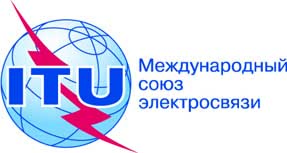 ПЛЕНАРНОЕ ЗАСЕДАНИЕДополнительный документ 4
к Документу 11(Add.19)-R18 сентября 2019 годаОригинал:	английский/
	испанскийГосударства – члены Межамериканской комиссии по электросвязи (СИТЕЛ)Государства – члены Межамериканской комиссии по электросвязи (СИТЕЛ)ПРЕДЛОЖЕНИЯ ДЛЯ РАБОТЫ КОНФЕРЕНЦИИПРЕДЛОЖЕНИЯ ДЛЯ РАБОТЫ КОНФЕРЕНЦИИПункт 7(D) повестки дняПункт 7(D) повестки дня